NARAVOSLOVNI DAN ZA UČENCE 1. č IN 1. eObisk ekološke kmetije Pr'koncV sredo, 7. 11. 2018, smo se z inkluzivnima oddelkoma 1. č in 1. e odpravili na ekološko kmetijo Pr'konc v Savljah. Kmetija z veliko domačih živali in pestrimi dejavnostmi nudi otrokom redke, dragocene izkušnje, izvzete iz mestnega vsakdana in zato toliko bolj privlačne. Robkanje koruze, ogled in krmljenje krav, ponijev, prašičev in kokoši, pobiranje jajc v kokošnjaku, božanje telička, mletje žita in ogled delovnega stroja – ni mačji kašelj. Marsikdo je spoznal, da koruzo lahko robkajo samo močni in vztrajni in da je pot do kruha precej dolga in zahtevna.Za pomoč na kmetiji so učenci ob koncu dejavnosti odnesli domov še vroče žemljice, ki so jih pripravili sami. Po njihovih besedah bi obiskali kmetijo vsak dan. Naravno okolje,  vztrajnost, odgovornost, posluh za sobivanje živali in ljudi – s tem se učilnica težko spoprime.									Tanja Sever, učiteljica 1.e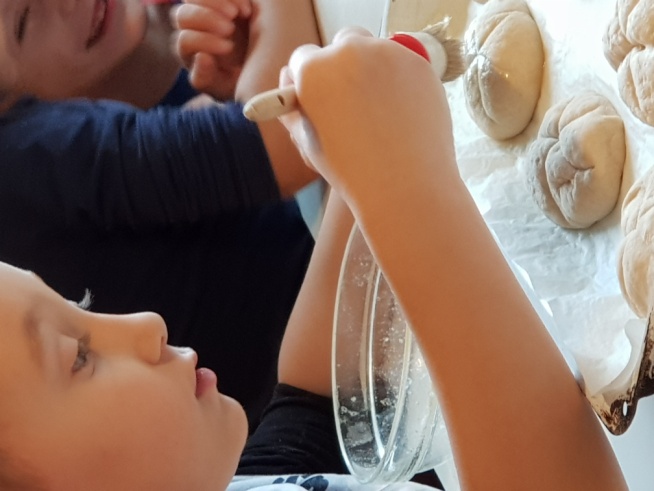 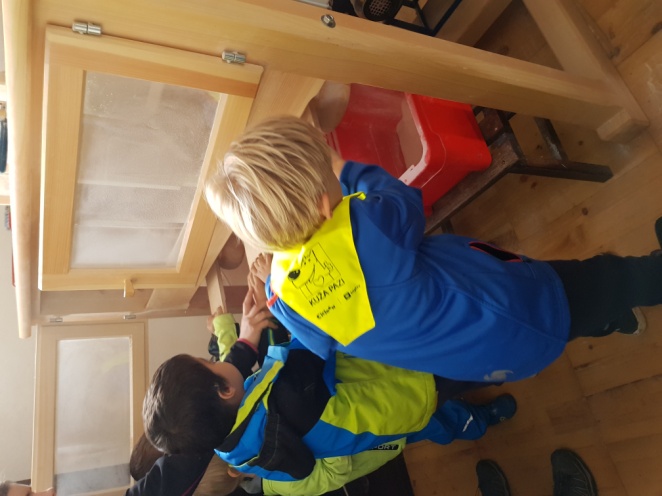 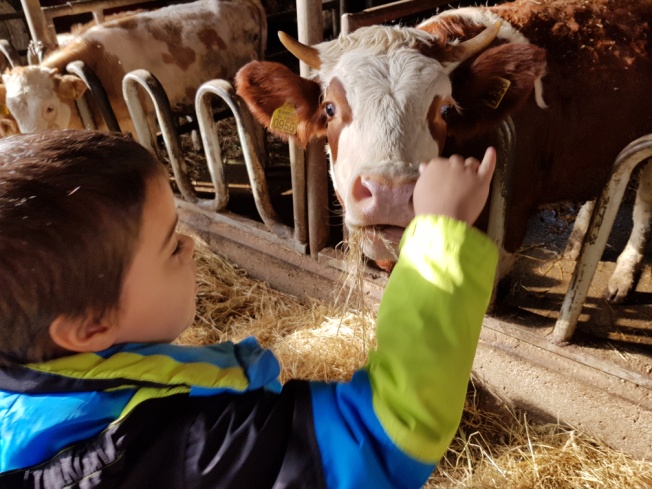 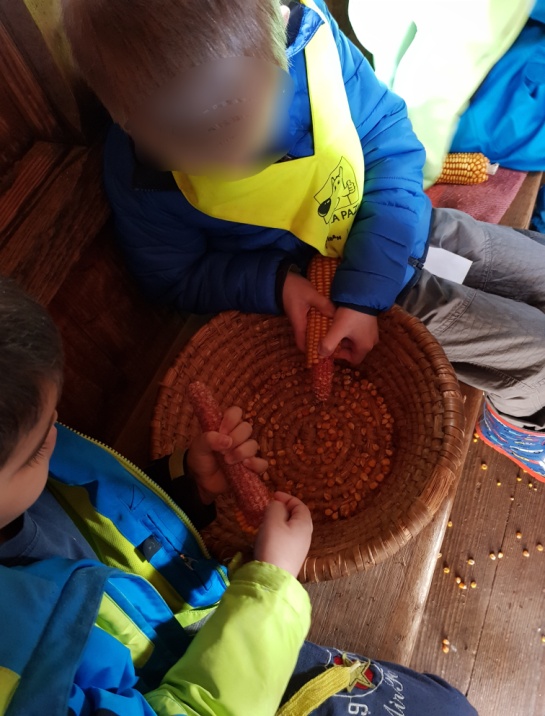 